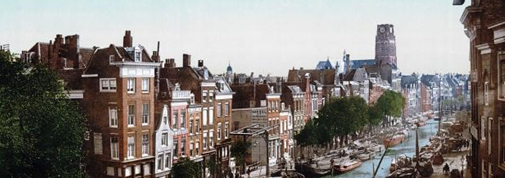 WereldstedenStadsgeschiedenis van de Lage LandenVOORSTEL VOOR EEN HOOFDSTUK (2000 WOORDEN) Naam:Mailadres: Onderwerp:Hierbij centraal te stellen stad in de Lage Landen: Globale inhoud/argument Z.O.Z. Motivatie Planning: Deadline indiening voorstel: 10 maart 2024 naar Leonoor Broeder:  LBroeder@atlascontact.nlU hoort 30 maart of wij uw voorstel aanvaarden (eventueel, of wij u een ander voorstel doen). U ontvangt daarbij redactionele richtlijnen.Deadline indiening hoofdstuk (2000 woorden): 15 juni 2024U hoort van ons uiterlijk 7 juli of aanpassingen nodig zijn.Deadline herwerkte versie: 1 september 2024De Wereldsteden. Stadsgeschiedenis van de Lage Landen verschijnt in het voorjaar van 2025.Beschrijf kort waarom dit specifieke thema of ontwikkeling goed past in de opzet van Wereldsteden. Stadsgeschiedenis van de Lage Landen  Max. 200 woorden.Wat motiveert u om dit hoofdstuk te schrijven (bijvoorbeeld: verwijzing naar eigen onderzoek of publicaties op dit terrein)? Max. 100 woorden.